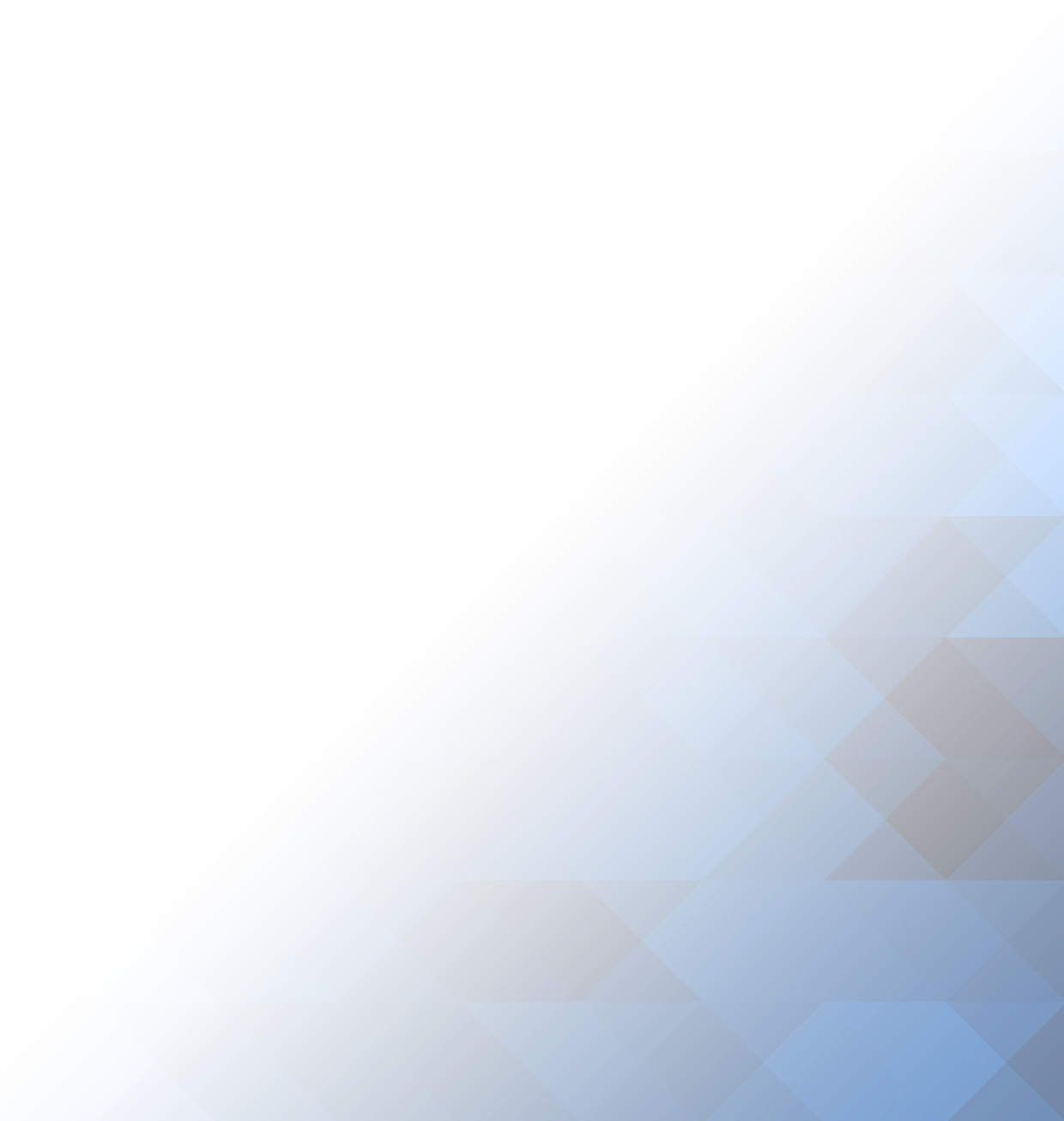 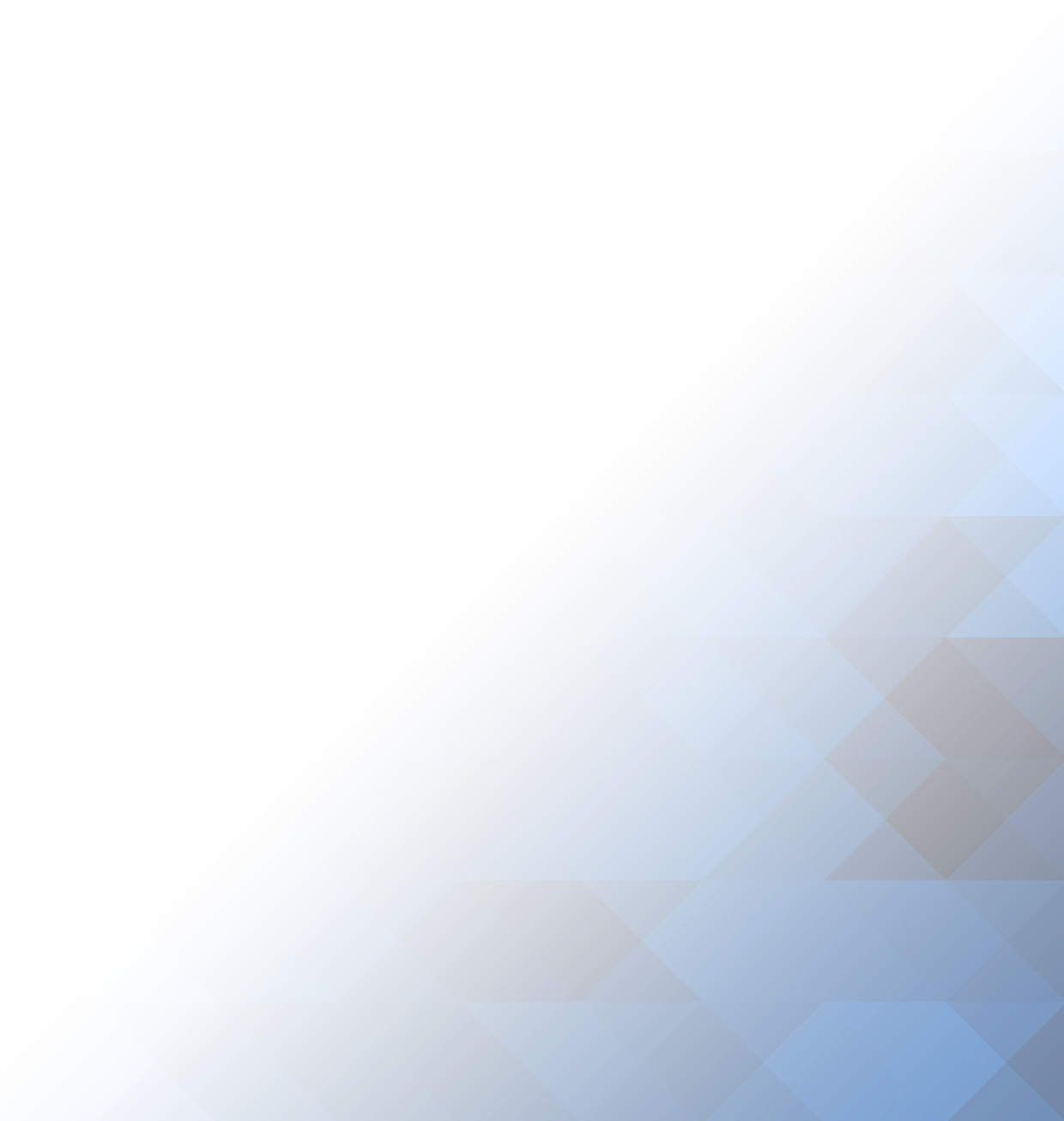 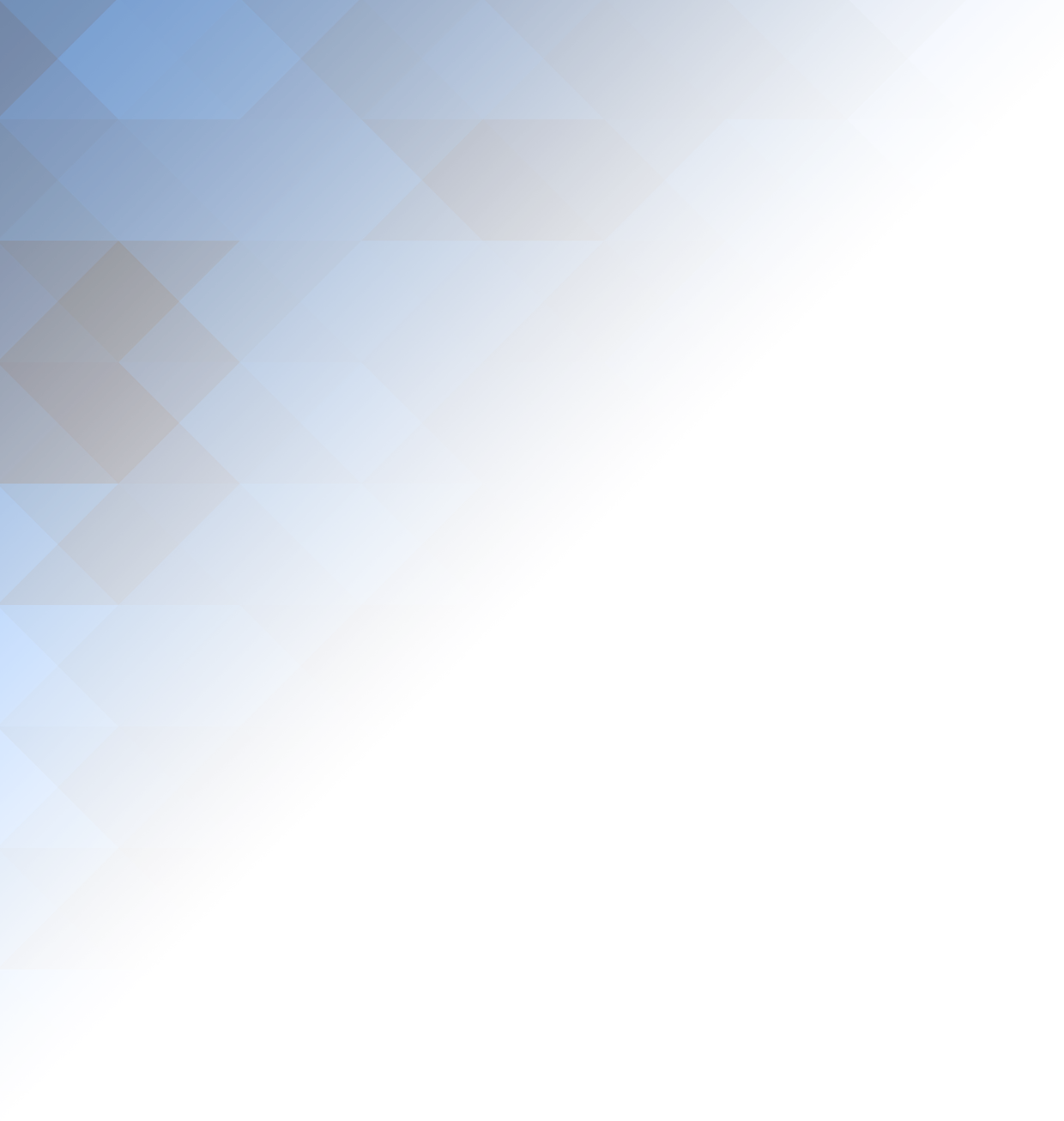 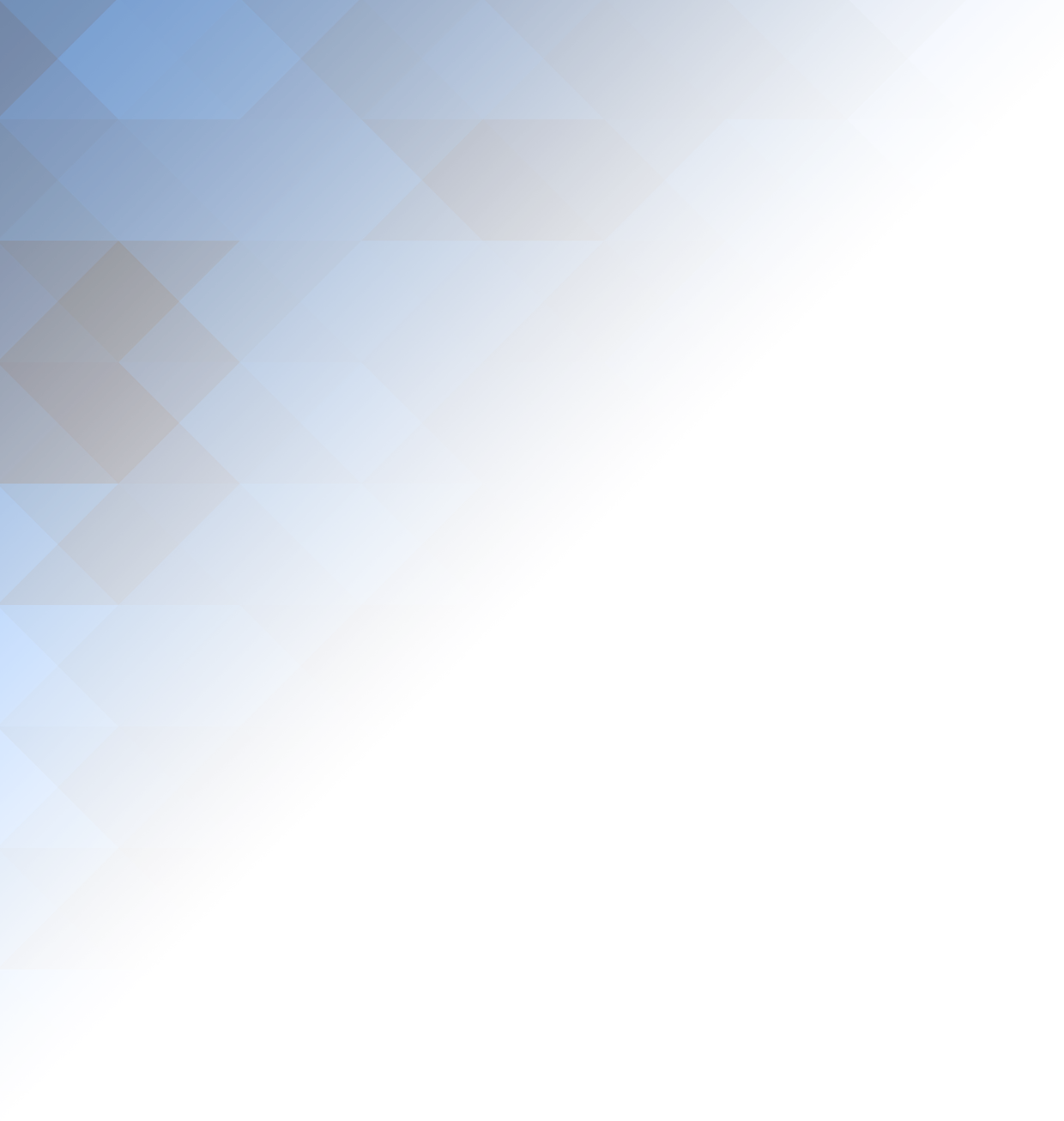 Revision HistoryReference TrainingThe following guidelines will help complete training for this delivery documentation.   ContentsRevision History	2Reference Training	21.	Introduction	42.	Logging Policy	52.1.	Logging Level Summary	52.2.	Development Environment Details	72.3.	Test Environment Details	82.4.	Production Environment Details	93.	Archive and Backup Policy	11IntroductionThe Logging Configuration Policy Document gives guidance to logging settings on stages in processes and objects for each deployment environment. A conscious use of the logging settings is key to prevent and resolve database, performance and archiving problems, as well as to address sensitive data policies.Logging PolicyThe amount of logging performed by a process or business object can have a great effect on data storage (and consequently archive) requirements. Full logging provides a rich and highly detailed view of process activity but the storage requirements of all that data can be excessive. By contrast data can be minimised by switching logging off completely but at the expense of trace history.Logging Level SummaryFor each environment a happy medium should be found to balance the amount of data stored, the practical use in keeping that data and the archiving strategy. The table below shows the logging settings for type of stages in processes and objects by environment. Comments and exceptions can be detailed in the ‘Detail’ tables available in the following paragraphs.<Detail the logging settings for each environment.  The table below includes Blue Prism recommendations> Several factors determine the likely volumes of data which logging will produce and therefore it’s difficult to predict the amount of disk space required to store this data. In general, a high logging level contributes to a higher amount of data per single Runtime Process execution, but this is acceptable on a development environment where the number of process executions is limited. A low logging level contributes to a lower amount of data per single Runtime Process execution, but processes run continuously on a production environment generating a high number of smaller logs.<Detail the amount of logging volume expected in each environment.  The table below includes Blue Prism recommendations> Development Environment Details<Detail any exception for the development environment.  The table below includes Blue Prism recommendations> Test Environment Details< Detail any exception for the test environment.  The table below includes Blue Prism recommendations> Production Environment Details< Detail any exception for the production environment.  The table below includes Blue Prism recommendations> Production Environment Logging Reduction ScheduleIt’s common practice to reduce production logging over time, e.g. on the first day of go-live logging levels are left high to facilitate audit of the ‘soft launch’ period. As the process settles down the logging is decreased, e.g. week 1 at 100%, week 2 at 50% etc.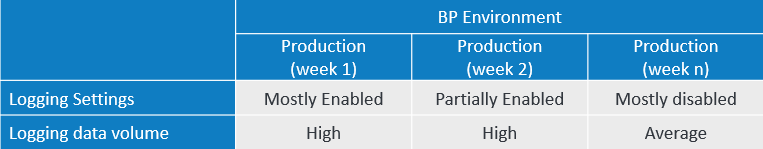 Archive and Backup PolicyTo maintain an efficient environment for the automated processes it is essential that logging data is archived, in accordance with any archiving policy. Leaving large amounts of data lying around in the database may be good for retaining an audit trail of events, but eventually it is going to cause performance problems with writing new data to such large tables.Please refer to Archive and Backup Policy document.The Archive and Backup Policy Document gives guidance to archiving process logs and backing up production processes and business objects. A sensible archive strategy will allow the production database size to be kept to a minimum whilst still allowing retrieval of log files should business units require them. Backing up production process and objects will provide some resilience to database failure for business critical processes.DateRevisionAuthorDescriptionTitleDescriptionLogging Best PracticeThis document outlines the best practices on logging settings on stages in processes and objects.Blue Prism portal path: Home> Learning> Lifecycle OrientationBP EnvironmentBP EnvironmentBP EnvironmentDevelopmentTestProductionObjectDecision stagesEnabledOnly ErrorsOnly ErrorsChoice stagesEnabledOnly ErrorsOnly ErrorsOther stagesEnabledOnly ErrorsOnly ErrorsParameter LoggingEnabledDisabledDisabledProcessWork Queue 'Get Next Item'EnabledEnabledEnabledParameter LoggingEnabledDisabledDisabledProcess – Main pageDecision stagesEnabledEnabledEnabledChoice stagesEnabledEnabledEnabledOther stagesEnabledOnly ErrorsOnly ErrorsProcess – Other pagesDecision stagesEnabledEnabledOnly ErrorsChoice stagesEnabledEnabledOnly ErrorsOther stagesEnabledOnly ErrorsOnly ErrorsRuntime Resource Logging LevelDefaultDefaultDefaultBP EnvironmentBP EnvironmentBP EnvironmentDevelopmentTestProductionLogging Data Volume per Runtime ProcessHighAverageLowTotal Logging Data Volume estimationLowLowAverageDevelopment EnvironmentDevelopment EnvironmentDevelopment EnvironmentLevelCommentObjectDecision stagesEnabledChoice stagesEnabledOther stagesEnabledParameter LoggingEnabledProcessWork Queue 'Get Next Item'EnabledParameter LoggingEnabledProcess – Main pageDecision stagesEnabledChoice stagesEnabledOther stagesEnabledProcess – Other pagesDecision stagesEnabledChoice stagesEnabledOther stagesEnabledRuntime Resource Logging LevelDefaultDevelopment EnvironmentDevelopment EnvironmentDevelopment EnvironmentLevelCommentLogging Data Volume per Runtime ProcessHighTotal Logging Data Volume estimationLowTest EnvironmentTest EnvironmentTest EnvironmentLevelCommentObjectDecision stagesOnly ErrorsChoice stagesOnly ErrorsOther stagesOnly ErrorsParameter LoggingDisabledProcessWork Queue 'Get Next Item'EnabledParameter LoggingDisabledProcess – Main pageDecision stagesEnabledChoice stagesEnabledOther stagesOnly ErrorsProcess – Other pagesDecision stagesEnabledChoice stagesEnabledOther stagesOnly ErrorsRuntime Resource Logging LevelDefaultTest EnvironmentTest EnvironmentTest EnvironmentLevelCommentLogging Data Volume per Runtime ProcessAverageTotal Logging Data Volume estimationLowProduction EnvironmentProduction EnvironmentProduction EnvironmentLevelCommentObjectDecision stagesOnly ErrorsChoice stagesOnly ErrorsOther stagesOnly ErrorsParameter LoggingDisabledProcessWork Queue 'Get Next Item'EnabledParameter LoggingDisabledProcess – Main pageDecision stagesEnabledChoice stagesEnabledOther stagesOnly ErrorsProcess – Other pagesDecision stagesOnly ErrorsChoice stagesOnly ErrorsOther stagesOnly ErrorsRuntime Resource Logging LevelDefaultProduction EnvironmentProduction EnvironmentProduction EnvironmentLevelCommentLogging Data Volume per Runtime ProcessLowTotal Logging Data Volume estimationAverageProduction Environment Logging Reduction ScheduleProduction Environment Logging Reduction ScheduleCommentGo-liveWeek 1Week 2Week 2Week 4